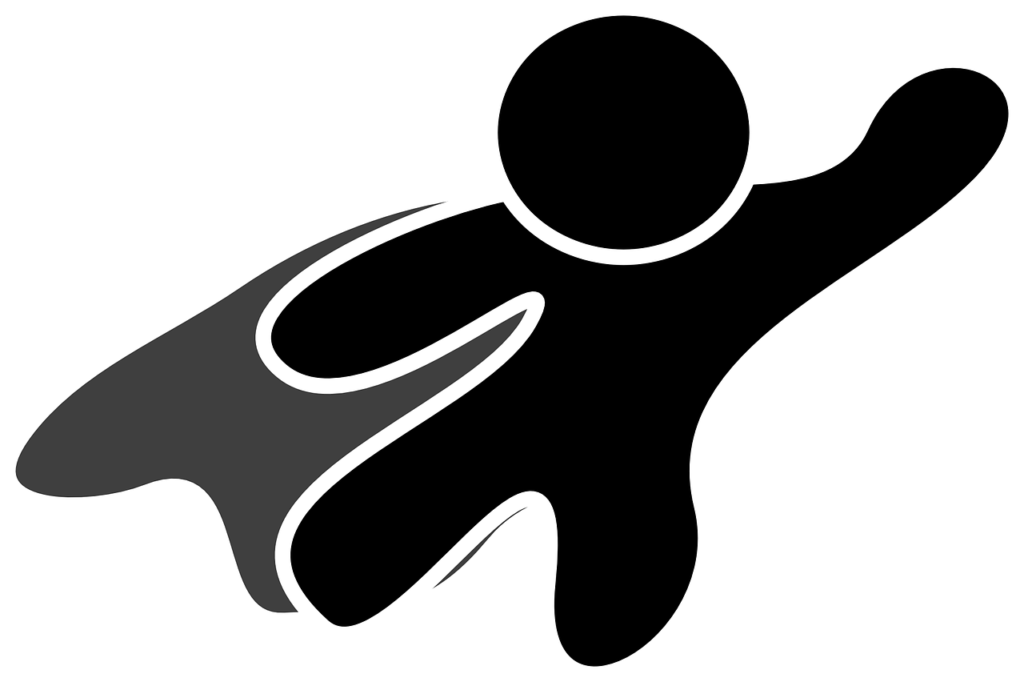 Checkliste für die erste eigene WohnungNützliche Hilfsmittel: Tipps: Erste eigene WohnungVorlage: ElternbürgschaftProtokoll für die WohnungsübergabeFür den Umzug:Wohnsitz anmeldenWohnungsgeberbestätigungUmzugschecklisteAuf der Immobilienbörse budenheld.de findest du weitere Immobilien zum Kauf oder zur Miete. Haftungsausschluss: Dieses Dokument ist ein unverbindliches Muster. Es besteht kein Anspruch auf sachliche Richtigkeit, Vollständigkeit und/oder Aktualität. Es ersetzt nicht eine individuelle rechtsanwaltliche Beratung. Die Verwendung liegt in der Verantwortung des Lesers.Erstausstattung für eine WohnungErstausstattung für eine WohnungErstausstattung für eine WohnungVorhandenBemerkungenBemerkungen⌂ Allgemein⌂ Allgemein⌂ Allgemein⌂ AllgemeinDeckenlampen□Werkzeugkasten (Akku-Schrauber, Schraubenzieher, Hammer]□Sichtschutz für Fenster (Jalousie)□Verlängerungskabel und Mehrfachsteckdosen□(Hand-)Besen & Staubsauger□Putzeimer & Bodenwischer□Bügeleisen & Bügelbrett□Wäscheständer□Wäschekorb□□□□⌂ Eingangsbereich / Flur⌂ Eingangsbereich / Flur⌂ Eingangsbereich / Flur⌂ Eingangsbereich / FlurSchuhschrank□Garderobe□Spiegel□Schlüsselablage□□□□⌂ Wohnzimmer⌂ Wohnzimmer⌂ Wohnzimmer⌂ WohnzimmerCouch & Sessel□Stühle□Couchtisch□Fernseher□TV-Board□Stehlampe□□□□⌂ Arbeiten⌂ Arbeiten⌂ Arbeiten⌂ ArbeitenComputer□Schreibtisch□Schreibtischstuhl□Schreibtischlampe□Bücherregal / Aktenschrank□Papierkorb□□□□⌂ Küche⌂ Küche⌂ Küche⌂ KücheBesteck & Besteckfach□Teller□Tassen & Gläser□Töpfe & Pfannen□Schüssel und Tupperware□Kochbesteck (Suppenkelle, Pfannenwender, Kochlöffel)□Dosenöffner□Küchenmesser□Schneidebrett□Geschirrtücher□Mülleimer & Müllbeutel□Küchenpapier□Spülutensilien (Spülmittel, Bürste, Schwamm)□Küchenwaage□Mikrowelle□Herd & Ofen□Wasserkocher□Kühlschrank & Gefrierfach□Esstisch & Küchenstühle□□⌂ Badezimmer□Duschvorhang□Badematte□Waschmaschine□Seifenspender□Reinigungsmittel□WC-Bürste□Handtücher & Handtuchhalter□Fön□Toilettenpapierhalter□□⌂ Schlafzimmer□Bett (Lattenrost, Gestell & Matratze)□Kleiderschrank□Kleiderbügel□Bettwäsche (Bett & Kissenbezug]□Kissen & Decken□Nachttisch□Nachttischlampe□Wecker□OrganisatorischesOrganisatorischesOrganisatorischesOnline beauftragenBemerkungenBemerkungenMietvertrag unterschreiben-Wohnsitz dem Einwohnermeldeamt melden(Link)Post-Nachsendeauftrag beauftragen(Link)Internet & Telefon anmelden(Link)Strom & Gas anmelden(Link)Türschilder anbringen-Versicherungen abschließen (z.B. Hausrat oder Haftpflicht)-GEZ anmelden(Link)Einweihungsparty & Helfer danken-Für den ersten EinkaufFür den ersten EinkaufFür den ersten EinkaufVorhandenBemerkungenBemerkungenGetränke oder Sodastream□Kaffee□Brot□Butter, Käse, Wurst, Marmelade□Salz, Pfeffer & Zucker□Essig & Öl□Obst & Gemüse□Mehl, Nudeln & Reis□Eier□Ketchup, Mayonnaise & Senf□Snacks□